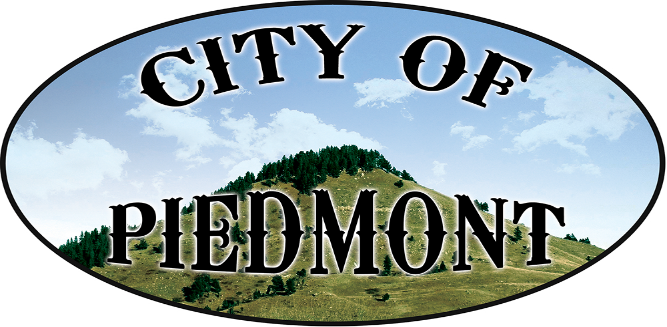 \111 2nd St. PO Box 101, Piedmont, SD 57769/605-716-5495/Piedmont1@rushmore.com/piedmontsd.comApplication for Solicitor, Canvasser, Peddler, or Street Sales Person       $10 daily (Ordinance 12)*Name: _____________________________________________________________________________________________*Business: ___________________________________________________________________________________________*Permanent Home Address: _____________________________________________________________________________*Local Address: _______________________________________________________________________________________*Phone Number: ______________________________________________________________________________________*A clear photocopy of Driver’s License attached to application OR	Drivers License #_____________________________________________ Date of Birth ________________________	Drivers License Date of Issue ______________________________ Date of Expiration _________________________	Photograph of applicant: Head and shoulders, clear, and approximately 2x2 inches*License of vehicle used conducting business: State ________________________ Number ____________________________*Location in Piedmont where Applicant intends to conduct business: ___________________________________________________________________________________________________________________________________________*Length of time for conducting proposed business: ____________________________________________________*Brief description of goods/ services to be sold: ________________________________________________________________________________________________________________________________________________________________________________________________________________________________________________*South Dakota Tax Number: ______________________________________________________________________The undersigned applicant hereby swears and affirms that the above and foregoing Statements are true and correct.  Applicant also swears that they have not been convicted of a crime, misdemeanor (other than minor traffic violations) or violation of any municipal law regulating peddlers within two years prior to the date of application.Applicant: _____________________________________________________________________________________Witness: ______________________________________________________________________________________This City of Piedmont is an equal opportunity provider.